Lesson 10:  Describing Distributions Using the Mean and MADClassworkExample 1:  Describing DistributionsIn Lesson 9, Sabina developed the mean absolute deviation (MAD) as a number that measures variability in a data distribution.  Using the mean and MAD with a dot plot allows you to describe the center, spread, and shape of a data distribution.  For example, suppose that data on the number of pets for ten students is shown in the dot plot below.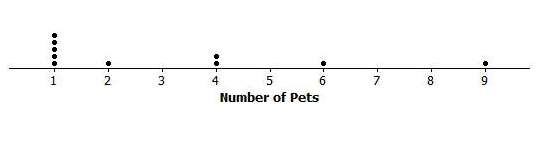 There are several ways to describe the data distribution.  The mean number of pets each student has is three, which is a measure of center.  There is variability in the number of pets the students have, which is an average of  pets from the mean (the MAD).  The shape of the distribution is heavy on the left and it thins out to the right.Exercises 1–4Suppose that the weights of seven middle-school students’ backpacks are given below.Fill in the following table.Draw a dot plot for these data and calculate the mean and MAD.Describe this distribution of weights of backpacks by discussing the center, spread, and shape.Suppose that the weight of Elisha’s backpack is  pounds, rather than .Draw a dot plot for the new distribution.Without doing any calculation, how is the mean affected by the lighter weight?  Would the new mean be the same, smaller, or larger?Without doing any calculation, how is the MAD affected by the lighter weight?  Would the new MAD be the same, smaller, or larger?Suppose that in addition to Elisha’s backpack weight having changed from  to  lb., Fred’s backpack weight is changed from  to  lb.Draw a dot plot for the new distribution.Without doing any calculation, what would be the value of the new mean compared to the original mean?Without doing any calculation, would the MAD for the new distribution be the same, smaller, or larger than the original MAD?Without doing any calculation, how would the MAD for the new distribution compare to the one in Exercise 2?Suppose that seven second-graders’ backpack weights were:How is the distribution of backpack weights for the second-graders similar to the original distribution for sixth-graders given in Exercise 1?How are the distributions different?Example 2:  Using the Mean Versus the MADDecision-making by comparing distributions is an important function of statistics.  Recall that Robert is trying to decide whether to move to New York City or to San Francisco based on temperature.  Comparing the center, spread, and shape for the two temperature distributions could help him decide.From the dot plots, Robert saw that monthly temperatures in New York City were spread fairly evenly from around  degrees to the s, but in San Francisco the monthly temperatures did not vary as much.  He was surprised that the mean temperature was about the same for both cities.  The MAD of  degrees for New York City told him that, on average, a month’s temperature was  degrees above or below  degrees.  That is a lot of variability, which was consistent with the dot plot.  On the other hand, the MAD for San Francisco told him that San Francisco’s monthly temperatures differ, on average, only  degrees from the mean of  degrees.  So, the mean doesn’t help Robert very much in making a decision, but the MAD and dot plot are helpful.  Which city should he choose if he loves hot weather and really dislikes cold weather?  Exercises 5–7Robert wants to compare temperatures for Cities B and C.Draw a dot plot of the monthly temperatures for each of the cities.Verify that the mean monthly temperature for each distribution is  degrees.Find the MAD for each of the cities.  Interpret the two MADs in words and compare their values.How would you describe the differences in the shapes of the monthly temperature distributions of the two cities?Suppose that Robert had to decide between Cities D, E, and F. Draw dot plots for each distribution.Interpret the MAD for the distributions.  What does this mean about variability? How will Robert decide to which city he should move?  List possible reasons Robert might have for choosing each city. Problem Set Draw a dot plot of the times that five students studied for a test if the mean time they studied was two hours and the MAD was zero hours.Suppose the times that five students studied for a test is as follows:Michelle said that the MAD for this data set is  because the dot plot is balanced around .  Without doing any calculation, do you agree with Michelle?  Why or why not?Suppose that the number of text messages eight students receive on a typical day is as follows:Draw a dot plot for the number of text messages received on a typical day by these eight students.Find the mean number of text messages these eight students receive on a typical day.Find the MAD number of text messages and explain its meaning using the words of this problem.Describe the shape of this data distribution.Suppose that in the original data set, Student 3 receives an additional five more text messages per day, and Student 4 receives five fewer messages per day.Without doing any calculation, does the mean for the new data set stay the same, increase, or decrease as compared to the original mean?  Explain your reasoning.Without doing any calculation, does the MAD for the new data set stay the same, increase, or decrease as compared to the original MAD?  Explain your reasoning.StudentAlanBethCharDamonElishaFredGeorgiaWeight (lbs.)DeviationsAbsoluteDeviationsStudentAliceBobCarolDamonEdFelipeGaleWeight (lbs.)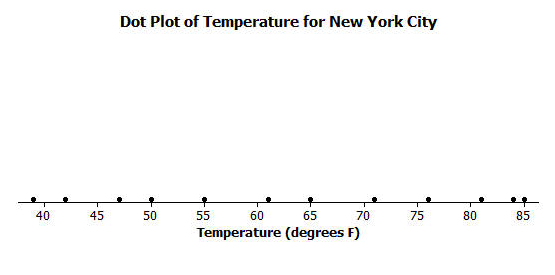 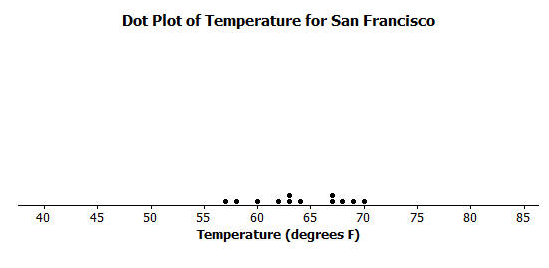 JFMAMJJASONDCity BCity CJFMAMJJASONDMeanMADCity DCity ECity FStudentAriaBenChloeDellanEmmaTime (hrs.)StudentNumber